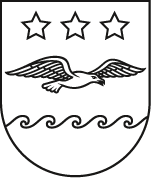 JŪRMALAS DOMELĒMUMSJūrmalāJūrmalas Kultūrtelpas un vides dizaina centrā (turpmāk – Centrs) 2023. gada 6. janvārī saņemts nekustamā īpašuma Dārzu ielā 30A, Jūrmalā īpašnieka iesniegums (reģistrēts Centra lietvedības sistēmā ar Nr. 1-8/23-2, turpmāk – iesniegums) ar lūgumu atļaut nojaukt tam piederošo dzīvojamo ēku (būves kadastra apzīmējums 1300 014 6710 001), Dārzu ielā 30A, Jūrmalā (turpmāk – būve).Izskatot iesniegumu un tam pievienotos dokumentus: datus Jūrmalas pilsētas zemesgrāmatas nodalījumā Nr. 100000103131, tehnisko inventarizācijas lietu, dzīvojamās ēkas arhitektoniski māksliniecisko inventarizāciju, tehniskās apsekošanas atzinumu, būves foto fiksācijas, un ņemot vērā būves īpašnieka izteikto vēlēšanos, Jūrmalas dome atbalsta būves nojaukšanu.Pamatojoties uz Būvniecības likuma 7. panta pirmās daļas 2. punktu un Jūrmalas Ēku un būvju tehniskā stāvokļa novērtēšanas komisijas 2023. gada 10. janvāra atzinumu (protokols Nr. 14–20/01), Jūrmalas domes Transporta un mājokļu jautājumu komitejas 2023. gada 7. februāra atzinumu (protokols Nr.___), Jūrmalas dome nolemj:Neiebilst būves nojaukšanai.Jūrmalas valstspilsētas administrācijas Pilsētplānošanas pārvaldes Būvinspekcijai kontrolēt, lai būves nojaukšana atbilstu Ministru kabineta 2014. gada 19. augusta noteikumos Nr. 500 ,,Vispārīgie būvnoteikumi”, Ministru kabineta 2014. gada 2. septembra noteikumos Nr. 529 ,,Ēku būvnoteikumi” noteiktajai kārtībai.Jomas iela 1/5, Jūrmala, LV - 2015, tālrunis: 67093816, e-pasts: pasts@jurmala.lv, www.jurmala.lvNr.Par būves nojaukšanu Dārzu ielā 30A, Jūrmalā( Nr. , . punkts)PriekšsēdētājaR. Sproģe